Уважаемые родители!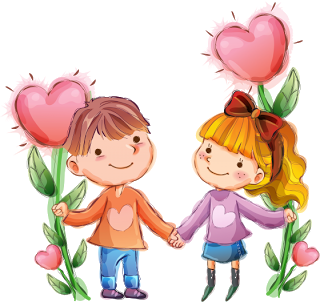 Чтобы Ваш малыш легко, быстро и безболезненно адаптировался к детскому коллективу, необходимо заранее начинать подготовку к этому событию.        Расскажите малышу, что такое детский сад, зачем туда ходят дети, почему вы хотите, чтобы малыш пошел в детский сад.        Как можно раньше познакомьте малыша с детьми и воспитателями группы, в которую он придет.       Заранее познакомьтесь с режимом детей в ДОУ и приближайте постепенно к нему домашний режим вашего ребенка.       Учите ребенка играть. Дети, умеющие играть и налаживать контакты со взрослым, испытывают положительные эмоции во время пребывания в яслях. Трудно привыкают дети, не умеющие сосредоточиться на игре, малоинициативные, нелюбознательные.        Играя вместе с ребенком, приучайте его к дисциплине и аккуратности. Он должен знать, что с игрушками следует обращаться бережно, а после окончания игры убирать их на место.        Обучайте ребенка дома всем необходимым навыкам самообслуживания. Позволяйте самостоятельно мыть руки, держать ложку, одеваться, проситься на горшок.        Научите малыша знакомиться с другими детьми, обращаться к ним по имени, просить, а не отнимать игрушки, предлагать свои игрушки.        Поговорите с ребенком о возможных трудностях, к кому  он может обратиться за помощью, как он может это сделать. Например: "Если ты захочешь пить, подойди к воспитателю и скажи: " Я хочу пить" , и Анна Васильевна нальет тебе воды". Не создавайте у ребенка иллюзий, что все будет исполнено по первому требованию и так, как он хочет. Объясните, что в группе много детей и иногда ему придется подождать своей очереди.        Постарайтесь сделать так, чтобы другие взрослые не только гладили вашего ребенка по голове или восхищались его внешностью, но и немного поиграли с ним.       Важно, чтобы малыш имел опыт разлуки с мамой, пусть незначительный, кратковременный, но такой ему необходимый. Например, мама находится на кухне, а малыш в это время – в комнате без мамы... хотя бы в течение 15 минут!        И, наконец, самим родителям важно привыкнуть к мысли: «Мой ребенок идет в детский сад, и я этого не боюсь, мой малыш очень хочет попасть в коллектив сверстников». Убедитесь в собственной уверенности, что детский сад необходим для вашей семьи именно сейчас. Ребенок отлично чувствует, когда родители сомневаются в целесообразности "садовского" воспитания. Любые ваши колебания он использует для того, чтобы воспротивиться расставанию с родителями. Легче и быстрее привыкают дети, у родителей которых нет альтернативы детскому саду.Может быть, трудно убедить себя в этом, но без такой уверенности невозможна безболезненная адаптация маленького человека в дошкольном учреждении.   Как НЕ НАДО вести себя родителям с ребенком, когда он впервые начал посещать детский сад: В присутствии ребенка плохо говорить о детском саде."Наказывать" ребенка детским садом и поздно забирать домой.Мешать его контактам с детьми в группе.Не уменьшать, а увеличивать нагрузку на нервную систему. Водить ребенка в многолюдные и шумные места.Конфликтовать с ним дома.В выходные дни резко изменять режим дня ребенка.Все время обсуждать в его присутствии проблемы, связанные с детским садомНе обращать внимание на отклонения в обычном поведении ребенка.Не выполнять все предписания врача. Как проверить, насколько готов ребенок к посещению детского сада?Для этого ответьте на следующие вопросы:1.   Легко ли рассмешить вашего ребенка?2.   Ваш малыш любит играть вместе с вами?3.   Может занять себя каким-либо делом?4.   Спокойно ли переносит разлуку с близкими?5.   Охотно ли выполняет ваши просьбы: убрать на место игрушки, одежду, принести что-либо, помочь в каком-либо деле?6.   Умеет ли совершать простые действия по самообслуживанию?7.   Охотно ли идет на контакт со взрослыми?8.   Активен и доброжелателен по отношению к сверстникам? Если Вы можете дать положительные ответы на эти вопросы, то можете не беспокоиться – Ваш ребенок готов к изменениям в своей жизни. Вместе с солнцем просыпаюсь, Я приходу утра рад. Быстро-быстро собираюсь Я в любимый детский сад! Там и книжки, и игрушки, Там любимые друзья, Мои верные подружки, Мне без них никак нельзя! Воспитатель милый самый,  Помогает нам и учит.  Мне она почти как мама.  И детсад наш самый лучший